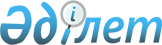 Железин аудандық мәслихатының 2023 жылғы 16 қарашадағы "Железин ауданы бойынша шетелдіктер үшін туристік жарна мөлшерлемелерін бекіту туралы" № 62/8 шешіміне өзгеріс енгізу туралыПавлодар облысы Железин аудандық мәслихатының 2024 жылғы 14 наурыздағы № 97/8 шешімі. Павлодар облысының Әділет департаментінде 2024 жылғы 15 наурызда № 7505-14 болып тіркелді
      Железин аудандық мәслихаты ШЕШІМ ҚАБЫЛДАДЫ:
      1. Железин аудандық мәслихатының 2023 жылғы 16 қарашадағы "Железин ауданы бойынша шетелдіктер үшін туристік жарна мөлшерлемелерін бекіту туралы" № 62/8 шешіміне (нормативтік құқықтық актілерді мемлекеттік тіркеу тізілімінде № 7417-14 болып тіркелген) келесі өзгеріс енгізілсін: 
      көрсетілген шешімнің 1- тармағы жаңа редакцияда жазылсын: 
      "1. Шетелдіктер үшін туристік жарна мөлшерлемелері 2024 жылғы 1 қаңтардан бастап 31 желтоқсанды қоса алғанда, хостелдерді, қонақжайларды, жалға берілетін тұрғын үйлерді қоспағанда, туристерді орналастыру орындарында болу құнынаң 0 (нөл) пайыз мөлшерінде бекітілсін.".
      2. Осы шешім оның алғашқы ресми жарияланған күнінен кейін күнтізбелік он күн өткен соң қолданысқа енгізіледі.
					© 2012. Қазақстан Республикасы Әділет министрлігінің «Қазақстан Республикасының Заңнама және құқықтық ақпарат институты» ШЖҚ РМК
				
      Железин аудандық мәслихатының төрағасы 

Т. Даулетов
